Your
NameSurgical TechnologistYour Name[Street address][City][Zip code][Contact number][Email address]
Summary
Skills[Briefly talk about your background, experience, and what you hope to achieve in the role you’re applying for.]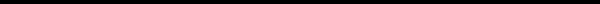 [Skill 1][Skill 2]
ExperienceBusiness or Medical Facility Name / Job TitleMonth 20XX - Present, LocationBusiness or Medical Facility Name / Job TitleMonth 20XX - Month 20XX, Location
EducationSchool or Institution Name / Qualification,Month 20XX - Month 20XX, Location
Certification[List any professional certifications.]
Achievements[Briefly describe notable career achievements.]
Awards[List any awards of merit or excellence by date.]